г. Петропавловск 								              27 марта 2017 г.Информация к слушаниям по ежегодному отчету о деятельности ТОО « Севказэнергосбыт» за 2016 годОсновным видом деятельности ТОО «Севказэнергосбыт» является снабжение тепловой и электрической энергией потребителей города Петропавловска и восьми районов Северо-Казахстанской области. На 1.01.2017 год услугами нашего предприятия пользуются по электрической энергии – 162 029 абонентов, в том числе по тепловой энергии – 71 230 абонентов.Стратегическими целями энергосбытовой компании являются полное обеспечение платежеспособного спроса потребителей в электрической и тепловой энергии, предоставление исчерпывающей информации потребителям по вопросам энергоснабжения, максимальное обеспечение поступления денежных средств в доходную часть бюджета Компании, в связи с этим недопущение роста дебиторской задолженности и своевременное ее истребование посредством направления искового материала в судебные органы.С 1.01.2016 года ТОО «Севказэнергосбыт» применяло тариф на услуги по снабжению тепловой энергии в размере 3 890,56 тенге с учетом НДС за 1 Гкал, в т. ч. для физических лиц – 3 175,92 тенге с учетом НДС за 1 Гкал или 95,28 тенге с учетом НДС за 1м2, для прочих потребителей – 5 188,23 тенге с учетом НДС за 1 Гкал.С 5 октября 2016 года в соответствии с приказами департамента комитета по регулированию естественных монополий и защите конкуренции Министерства национальной экономики РК по СКО №70-ОД от 27.09.2016 г. в качестве чрезвычайной регулирующей меры и № 91-ОД от 07.11.2016 г. (корректировка тарифной сметы) ТОО «Севказэнергосбыт» применяло тариф на услугу по снабжению тепловой энергией в размере 3 907,18 тенге с учетом НДС за 1 Гкал, в т. ч. для физических лиц – 3 175,92 тенге с учетом НДС за 1 Гкал или 95,28 тенге с учетом НДС за 1м2, для прочих потребителей – 5 235,03 тенге с учетом НДС за 1 Гкал.Основные финансовые показателиПо итогам работы предприятия за 2016 год фактические затраты на услуги по снабжению тепловой энергией составили 54 550 тыс. тенге, что на 22 770 тыс. тенге выше затрат, утвержденных в тарифной смете, таким образом, освоение составило 171,6%. Инвестиционной программой предприятия, действующей с 1 января 2016 года по 31 декабря 2016 года были предусмотрены мероприятия на сумму 8,858 млн тенге, в рамках которой были приобретены 26 компьютеров на сумму 7,533 млн тенге, лицензии и программное обеспечение на сумму 1,294 млн тенге. В целом выполнение составило 9,127 млн тенге, или 103% Источниками финансирования инвестиционной программы ТОО «Севказэнергосбыт» являются собственные средства предприятия: прибыль, амортизационные отчисления. Кроме того, помимо мероприятий, предусмотренных данной инвестиционной программой, было освоено дополнительно 269 тыс. тенге, которые были направлены на приобретение основных средств, для обеспечения стабильной и надёжной работы, а также для улучшения качества обслуживания населения. Дополнительное финансирование инвестиционной программы осуществлялась за счет экономии по статьям затрат тарифной сметы (услуги инкассации, содержание зданий, вода и канализация.), оборотных средств и иной деятельности.Хочется также затронуть актуальную для предприятия тему, а именно низкий уровень заработной платы предусмотренной тарифной сметой в связи, с чем предприятие не может предложить квалифицированному персоналу конкурентную заработную плату, а это в свою очередь оказывает влияние на текучесть кадров и качество предоставляемых услуг. В действующей тарифной смете среднемесячная заработная плата в среднем на одного работника утверждена в размере 60 548 тенге, фактически за 2016 год уровень средней заработной платы по предприятию составил 89 467 тенге, тогда как согласно данным Агентства статистики РК среднемесячная заработная плата по г. Петропавловску за 4 квартал 2016 года составляла 128,9 тыс. тенге, по СКО – 104,4 тыс. тенге.Проводимая работа с потребителями услуг по снабжению тепловой энергиейУстановка общедомовых приборов учета тепловой энергииВо исполнение поручения Главы Государства по установке приборов учета тепла в жилом фонде, c АО «Фонд развития жилищно-коммунального хозяйства», заключен договор финансового лизинга № 16/2015 от 31 июля 2015 г. С нашей стороны имеется понимание значимости проводимой государством программы. В этой связи Компания принимает ответственное участие в реализации данного вопроса. Согласно договору необходимо установить 537 ОДПУ.Департаментом комитета по регулированию естественных монополий и защите конкуренции Министерства национальной экономики РК по СКО произведено согласование затрат за приобретение и установку приборов учета тепловой энергии по диаметрам: Ду32- 707,9 тыс.тенге, Ду50 - 773,4 тыс. тенге, Ду80-913,2 тыс. тенге для дальнейшего возврата через лицевые счета потребителей; В стоимость установки входит: - разработка проекта на установку ПУ;- стоимость прибора учета; - установка модема (для автоматической передачи данных в ТОО ПТС);- техническое обслуживание ПУ в течении 4 лет;- первая государственная поверка прибора учета.По этой программе предоставляется рассрочка оплаты услуг, сроком на 48 месяцев (4 года).В течение 2015-г. ТОО «Севказэнергосбыт» проводилась работа с жильцами многоэтажных домов по агитации к заключению договоров на установку ОДПУ.Учитывая важность реализации программы по установке ОДПУ руководство АО «СЕВКАЗЭНЕРГО» приняло решение о проведении письменного опроса собственников квартир домов, включенных в государственную программу установки ОДПУ. Перед проведением письменного опроса на каждом подъезде была размещена информация о нормах закона обязывающих потребителей иметь ОДПУ и о введении дифференцированных тарифов с 1 января 2017 года. В настоящее время ОДПУ устанавливаются не только по заключенным договорам, но и по гарантийным письмам от уполномоченных лиц кондоминиума.Установка ОДПУ не экономит теплоноситель, а показывает фактическое потребление тепловой энергии. Для того чтобы экономить, необходимо провести ряд энергосберегающих мероприятий, как то:- утеплить подвалы, поставить окна и двери в подъездах;- утеплить стыки в панелях домов;- навести порядок в подвальных помещениях;- произвести регулировку отопительной системы по стоякам в доме.Теплосчетчик – это измерительный прибор. Показания приборов покажут все скрытые утечки и порывы в системе теплоснабжения и помогут их устранить. Зачастую потребитель тепла даже не знает о значительных утечках в собственной системе теплоснабжения. Немаловажным фактором сокращения платежей является элементарное наведение порядка в собственной системе отопления, это возможность экономии и проведения различных энергосберегающих мероприятий.В 2016 установлено 156 ОДПУ.На сегодняшний день:1. ТОО «Севказэнергосбыт» направил 30.01.2017 г. на согласование в городской акимат план мероприятий по установке ПУТЭ на 2017г., 2. График установки ПУТЭ согласован с акимом города и направлен 03.02.2017 г. на согласование в ТОО «Авентис-Групп»;3. Внутри ТОО «Севказэнергосбыт» составлен и выполняется план мероприятий по установке ПУТЭ:- ТОО «ПТС» составило список домов с положительными тепловыми параметрами для установки ПУТЭ в количестве 393 единиц (отрабатывается);- ТОО «Севказэнергосбыт» проводит агитационную работу с председателями КСК, проводит совещания с участием директора ТОО; - работниками ТОО «Севказэнергосбыт» проводится письменный опрос владельцев квартир многоэтажных жилых домов по установке.Для выполнения программы председателям КСК и старшим по дому необходимо активизировать работу по письменному опросу собственников квартир. Работники ТОО «Севказэнергосбыт» готовы максимально помочь им в этой работе.Обслуживание потребителейПредоставление услуг обеспечивается в соответствии с требованиями к качеству предоставляемых услуг, установленными государственными органами в пределах их компетенции, с учетом тарифов, утвержденных уполномоченным органом. Для оперативного решения вопросов по обращениям потребителей определены дни и часы личного приема руководством предприятия.В целях снижения дебиторской задолженности по предоставляемым услугам, проведен комплекс организационных мероприятий, направленных на реформирование сбытовых структур и улучшения качества обслуживания абонентов:Систематически совершенствуется автоматизированная база данных по расчетам по видам энергии «Vesta 2001»;Установлен контроль задолженности по каждому потребителю;Организован оперативный анализ поступления оплаты;Введено управление потреблением электроэнергии на уровне отдельного потребителя (отключение – подключение);Функционирует программное обеспечение, позволяющее оперативно контролировать претензионно-исковую работу по истребованию дебиторской задолженности;Реконструирована сеть пунктов приема платежей.Кроме того, с целью повышения качества обслуживания потребителей на предприятии внедрена система менеджмента качества ISO 9001 (Система управления качеством). Деятельность ТОО «Севказэнергосбыт» напрямую связана с работой с потребителями, в этой связи на базе «Сервис-центра» успешно функционирует консультационный зал из 7 окон и операционный зал по приему платежей, где производится оплата в одно из окон, независимо от того, бытовой потребитель или юридическое лицо. Посетители могут обратиться в соответствующее окно для получения необходимой услуги или консультации в кратчайшие сроки и с максимальным удобством. Установленная система электронной очереди позволяет организовать обслуживание клиентов, исключить длительное ожидание ответа специалиста. В операционном зале потребитель лично может получить следующие консультации:- получить счет-фактуру, акт сверки;- передать показания по прибору учета;- получить исчерпывающий ответ по состоянию лицевого счета;- порядок расчета по дифференцированным тарифам на лицевом счете;- о проведенном отключении и порядке подключения;- получение справок об отсутствии задолженности;- консультации по заключению договора энергоснабжения;- оставить заявление по вопросу, требующего разбирательства.С 2014 г. ведет работу Контактный центр, основной функцией которого является обслуживание потребителей по многоканальному телефонному номеру 500-666, при этом ведется запись звонков с целью контроля качества обслуживания. Система интерактивного голосового ответа обеспечивает предоставление информации на стандартные вопросы. Более того, позвонив на единый номер Контакт-центра, потребитель всегда сможет получить исчерпывающую информацию у оператора о причинах отключения энергии и сроках устранения неполадок. А в случае возникновения аварийных ситуаций, информацию о которых предоставляет сам потребитель, операторы Контакт-центра направляют запросы в соответствующие диспетчерские службы энергопередающих организаций для дальнейшей работы. Введение данной функции в Контактном центре по обслуживанию вызовов потребителей по вопросам энергоснабжения позволило значительно снизить нагрузку по звонкам потребителей в соответствующие диспетчерские службы Компании. С целью повышения качества обслуживания клиентов осуществляется контроль качества обслуживания посредством мониторинга обращений в электронном виде. Контакт-центр позволяет оперативно обслуживать все поступающие на многоканальный телефон звонки как в автоматическом режиме, так и посредством разговора с оператором. Кроме того интересующую информацию можно получить на сайте Компании (www.sevkazenergo.kz) в разделе «Обратная связь». За 2016 г. в Контакт-центре было обслужено более 270 000 звонков по вопросам проведенного начисления, по приему показаний, а также по вопросам плановых и аварийных отключений энергии, информация о которых доступна операторам посредством онлайн-связи с диспетчерскими службами энергопередающих организаций. С июня 2014 г. на сайте Компании для потребителей города доступна новая услуга «Личный кабинет», благодаря которой потребители имеют возможность самостоятельно ознакомиться с начислением, задолженностью, сформировать счета на оплату, бытовые потребители имеют возможность также внести показания приборов учета, воспользоваться тарифным калькулятором для предварительного расчета суммы к оплате. По состоянию на 10.03.2017 года 2000 бытовых потребителей и 1835 юридических лиц получили доступ в сервис «Личный кабинет». В рамках ЕИРЦ были заключены договора поручения с КСК «Тан Нуры Петропавл», КСК «Атамекен», ТОО «Golden Hause», ТОО «УК Евродом», ТОО «Вега», КСК «Авангард», КСК «Кошукова 14а», КСК «Рахат уй», КСК «Каз-Авто» благодаря этому около 2900 жителей г. Петропавловска получают квитанции, в которых помимо начисления тепловой и электрической энергии отдельной строкой указано начисление за услуги КСК. Потребитель, получив единый платежный документ, с расшифровкой начисления по каждому виду услуг, имеет возможность внести оплату как за услуги энергоснабжения, так и за услуги КСК в любой кассе ТОО «Севказэнергосбыт».Планы развития предприятия на 2017 годВ связи с внесением изменений в закон РК «О естественных монополиях» касательно применения предельного уровня тарифов ТОО «Севказэнергосбыт» обязаны работать по предельным тарифам. В результате предприятию от 24.11.2015 г. был утвержден предельный уровень тарифов и тарифной сметы на долгосрочный период с 1.01.2016 г. по 31.12.2020 г. на услугу по снабжению тепловой энергии. С 2017 года вводятся в действие дифференцированные тарифы по снабжению тепловой энергией в зависимости от наличия или отсутствия приборов учета тепловой энергии. Так, тариф:- для физических лиц, имеющих прибор учета тепловой энергии, составит 3 169,15 тенге/Гкал с НДС; для физических лиц, не имеющих прибора учета тепловой энергии, – 4 077,88 тенге/Гкал с НДС; для физических лиц, проживающих в ветхих домах, – 3 398,23 тенге/Гкал с НДС;- для юридических лиц, имеющих прибор учета тепловой энергии, с 1 января 2017 года составит 5769,77 тенге/Гкал с НДС; для юридических лиц, не имеющих прибора учета тепловой энергии, – 8940,2 тенге/Гкал с НДС. В рамках пятилетнего периода на инвестиционную программу ТОО «Севказэнергосбыт» планирует направить около 65,2 млн тенге, из них в 2017году – 9 650 тыс. тенге (без НДС), которые будут направлены на приобретение принтеров, МФУ, счетчиков банкнот, сервер IBM и лицензии, необходимые для повышения качественного ослуживания потребителей.В целях выполнения программы энергосбережения предприятие планирует продолжить работу по установке приборов учета тепловой энергии. В 2017 г. по договору лизинга должно быть установлено 381 ОДУТ.Перспективы развития Контакт-центра: не бытовым потребителям в «Личном кабинете» на сайте АО «СЕВКАЗЭНЕРГО» внедрение следующих функций:- вести переписку (встроенная система ведения переписки с поставщиком услуги, позволяет задавать вопросы (и получать ответы) поставщику);- возможность подачи заявки бытовым потребителем на обследование показаний приборов учета посредством «Личного кабинета»; - обслуживание бытовых потребителей районов области по телефону Контакт-центра;- предоставление доступа в «Личный кабинет» бытовым потребителям районов области;- создание для удобства населения «Единой системы оплаты платежей».Планово-экономический отдел ТОО «Севказэнергосбыт»Тел.: +7(7152) 41-28-29 «СЕВКАЗЭНЕРГО»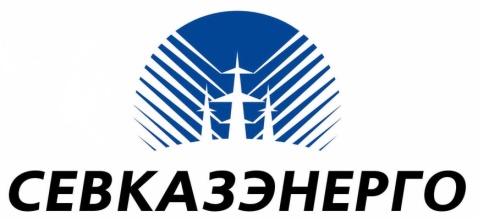 Акционерлік қоғамыАкционерное общество«СЕВКАЗЭНЕРГО»№ п/пНаименование показателейЕд. изм.Отчёт за 2016 г.1Объём реализованной электрической энергиимлн кВт·ч817,2752Объём реализованной тепловой энергиитыс. Гкал1 300,9713Среднесписочная численность персонала чел.2224Доход от основной деятельностимлн тенге14686,0995Затраты (себестоимость, расходы периода)млн тенге14 874,5136Фин. результат от основной деятельности до налогообложениямлн тенге-188,4147Фин. результат от снабжения тепловой энергиеймлн тенге-44,158Форма, предназначенная для сбора административных данныхСведения об исполнении тарифной сметы на регулируемые услугиФорма, предназначенная для сбора административных данныхСведения об исполнении тарифной сметы на регулируемые услугиФорма, предназначенная для сбора административных данныхСведения об исполнении тарифной сметы на регулируемые услугиФорма, предназначенная для сбора административных данныхСведения об исполнении тарифной сметы на регулируемые услугиФорма, предназначенная для сбора административных данныхСведения об исполнении тарифной сметы на регулируемые услугиФорма, предназначенная для сбора административных данныхСведения об исполнении тарифной сметы на регулируемые услугиФорма, предназначенная для сбора административных данныхСведения об исполнении тарифной сметы на регулируемые услугиФорма, предназначенная для сбора административных данныхСведения об исполнении тарифной сметы на регулируемые услуги(данные являются предварительными, на момент проведения публичных слушаний ТОО "Севказэнергосбыт» не проведена аудиторская проверка)(данные являются предварительными, на момент проведения публичных слушаний ТОО "Севказэнергосбыт» не проведена аудиторская проверка)(данные являются предварительными, на момент проведения публичных слушаний ТОО "Севказэнергосбыт» не проведена аудиторская проверка)(данные являются предварительными, на момент проведения публичных слушаний ТОО "Севказэнергосбыт» не проведена аудиторская проверка)(данные являются предварительными, на момент проведения публичных слушаний ТОО "Севказэнергосбыт» не проведена аудиторская проверка)(данные являются предварительными, на момент проведения публичных слушаний ТОО "Севказэнергосбыт» не проведена аудиторская проверка)(данные являются предварительными, на момент проведения публичных слушаний ТОО "Севказэнергосбыт» не проведена аудиторская проверка)(данные являются предварительными, на момент проведения публичных слушаний ТОО "Севказэнергосбыт» не проведена аудиторская проверка)№ п/пНаименование показателей тарифной сметыЕд. изм.Предусмотрено в утвержденной тарифной смете на 2016 годФактически сложившиеся показатели тарифной сметыОткл +,-Откл в %Причины отклонения№ п/пНаименование показателей тарифной сметыЕд. изм.Предусмотрено в утвержденной тарифной смете на 2016 годФактически сложившиеся показатели тарифной сметыОткл +,-Откл в %Причины отклонения№ п/пНаименование показателей тарифной сметыЕд. изм.Предусмотрено в утвержденной тарифной смете на 2016 годФактически сложившиеся показатели тарифной сметыОткл +,-Откл в %Причины отклонения№ п/пНаименование показателей тарифной сметыЕд. изм.Предусмотрено в утвержденной тарифной смете на 2016 годФактически сложившиеся показатели тарифной сметыОткл +,-Откл в %Причины отклоненияЗатраты по снабжению тепловой энергией, всеготыс. тенге31 78054 55022 77071,6Общие и административные расходы, всеготыс. тенге31 78054 55022 77071,6в том числе:1 Заработная плата административного персоналатыс. тенге26 15737 59311 43643,7Перерасход, в связи с тем, что в тарифной смете утверждена средняя заработная плата в размере 60,548 тыс. тг., фактическая средняя заработная плата за год сложилась в размере 89,467 тыс. тг.2 социальный налог, обязательное страхованиетыс. тенге2 6903 7711 08140,2Перерасход в связи с увеличением ФОТ3 Амортизациятыс. тенге1 2512 6981 447115,6Рост амортизационных отчислений связан с вводом основных средств и соответственно увеличением стоимости основных фондов4 налоговые платежи и сборытыс. тенге45746140,9Превышение за счет роста налога на имущество вследствие увеличения стоимости основных средств5 командировочныетыс. тенге53248195367,4В связи с производственной необходимостью6 коммунальные услугитыс. тенге429409-20-4,7За счет влияния температурного фактора и проводимых энергосберегающих мероприятий7 услуги связитыс. тенге2352966126,0Согласно фактически предъявленных счетов АО "Казахтелеком"8 услуги банкатыс. тенге39057518547,3В связи с увеличением количества банковских операций9 другие раходытыс. тенге5 8088 5002 69246,3в том числе:9.1услуги автотранспортного предприятиятыс. тенге1 9663 6951 72987,9В связи с увеличением стоимости м/часа к 1 км пробега и производственной необходимостью9.2юридические и нотариальные услугитыс. тенге153707554362,3В связи с тем, что стоимость юридических услуг превышает затраты, предусмотренные в утвержденной тарифной смете9.4услуги инкассациитыс. тенге534483-51-9,6Уменьшение по данной статье в связи со снижением сбора денежных средств и их инкассированием, экономия по статье направлена на реконструкцию и техническое перевооружение производственных активов9.5услуги почтовой связитыс. тенге137360458,9В связи с ростом цен на услуги почтовой связи9.6услуги дезостанциитыс. тенге16301487,1В связи с ростом цен на услуги дезостанции9.7услуги спецавтотранспортатыс. тенге1521636,7Согласно фактическому объему услуг9.8услуги охранытыс. тенге1 7711 870995,6В связи с ростом в 2016 г. стоимости 1 пост/часа услуг охранной организации, согласно фактически выставленным счетам9.9комплектующие к оргтехникетыс. тенге3194068727,4В связи с ростом цен на комплектующие и расходные материалы, по фактической потребности9.10канцелярские расходытыс. тенге761723-38-5,0По фактической потребности9.11содержание зданийтыс. тенге7670-6-8,4По фактической потребности, экономия по статье направлена на реконструкцию и техническое перевооружение производственных активов9.12подготовка кадровтыс. тенге0000,09.13услуги СМИтыс. тенге58792136,5Согласно производственной необходимости, в связи с изменениями в законодательстве (опубликование отчета по ИП, отчета по тарифной смете за год) планом не предусмотрены 9.14расходы по охране трудатыс. тенге598931866,7Фактическая потребность в средствах защиты, спецодежде превышает затраты, утверждённые тарифной сметой, а также в связи с ростом цен на данные материалы9.15страхование ГПОтыс. тенге138168519,7За счет роста ФОТ9.16вспомогательные материалытыс. тенге114029261,2По фактической потребности 9.18аренда помещенийтыс. тенге22018900,0Оплата за аренду помещения для проведения слушаний по отчету о деятельности СЕМ перед потребителями9.21периодическая печать (подписка)тыс. тенге32441237,4В связи с ростом цен на периодические издания9.22вода и канализация тыс. тенге5343-10-18,1По фактической потребности, экономия по статье направлена на реконструкцию и техническое перевооружение производственных активов 9.23услуги сторонних организацийтыс. тенге1017772,1По фактической потребности 10Всего затраттыс. тенге31 78054 55022 77071,611 Прибыльтыс.тенге255-23 287-23 542-9232,312Всего доходовтыс.тенге32 03531 262-773-2,413 Объём оказываемых услугтыс.Гкал1 333,31 301,0-32-2,4Уменьшение объемов по теплоэнергии ввиду влияния температурного фактора 14 Тариф без (НДС)тенге/Гкал24,0324,0300,015Тариф на производство тепловой энергиитенге/Гкал1783,32 /1798,161783,32 /1798,1600,0В соответствии с приказом РГУ "Департамент Комитета по регулированию естественных монополий и защите конкуренции Министерства национальной экономики РК по СКО" №57 от 29.07.2016 г. утвержден тариф и тарифная смета в качестве чрезвычайной регулирующей меры на услуги по производству тепловой энергии АО "СЕВКАЗЭНЕРГО" на период с 5.08.2016 г. по 31.12.2016 г. в размере 1798,16 тенге/Гкал без учета НДС16Тариф на передачу и распределение тепловой энергиитенге/Гкал1 666,361 666,3600,017Тариф на снабжение тепловой энергией, без учёта НДС тенге/Гкал3473,71 / 3488,553473,71 / 3488,5500,0В соответствии с приказом РГУ "Департамент Комитета по регулированию естественных монополий и защите конкуренции Министерства национальной экономики РК по СКО" №70-ОД от 24.09.2016года утвержден предельный уровень тарифа и тарифной сметы в качестве чрезвычайной регулирующей меры на услуги по снабжению тепловой энергией ТОО "Севказэнергосбыт" на период с 05.10.2016 года по 31.12.2016 года. 